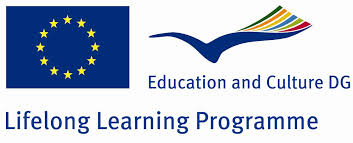 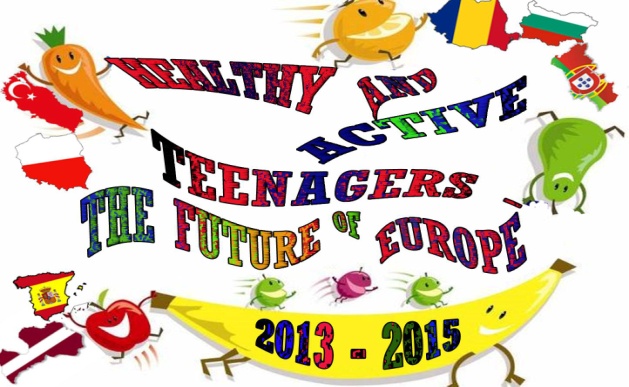 KARTA KANDYDATA WYJAZDU ZAGRANICZNEGO DO SZKOŁY PARTNERSKIEJProjekt„Healthy and active teenagers-the future of Europe”[„Zdrowi i aktywni nastolatkowie - przyszłością Europy”]
Dotyczy wyjazdu do _________________ w terminie______________.

1. Imię i nazwisko: ___________________________________
2. Data urodzenia: __________________________________
3. Klasa: _______________________
4. Ocena z języka angielskiego  _________________________
5. Uczestnictwo w przedsięwzięciach/zajęciach pozalekcyjnych, działalność na rzecz szkoły:_______________________________________________________________________________________________________________________________________________________________________________________________________________________________________________________________________________________________________________________________________________________________________________________
6. Umiejętności dodatkowe (informatyczne, artystyczne, językowe, inne):_______________________________________________________________________________________________________________________________________________________________________________________________________________________________________________________________________________________________________________________________________________________________________________________7. Opisz krótko swoje doświadczenia związane z podróżami (krajowymi lub zagranicznymi ), np. jak wpłynęły na Ciebie, czego się nauczyłeś/-aś, itp. _____________________________________________________________________________________________________________________________________________________________________________________________________________________________________________________________________________________________________________________________________________________________________________________________________________________________________________________________________________________________________________________________________________
8. Opisz krótko oczekiwania związane z wyjazdem.____________________________________________________________________________________________________________________________________________________________________________________________________________________________________________________________________________________________________________
9. Opinia wychowawcy.____________________________________________________________________________________________________________________________________________________________________________________________________________________________________________________________________________________________________________10.  Wyrażamy zgodę na wyjazd zagraniczny mojej córki/ mojego syna* do kraju partnerskiego oraz na przetwarzanie danych osobowych w związku z realizacją projektu programu Comenius.____________________				_______________________________________ (miejscowość i data)                               		                   (czytelne podpisy rodziców/opiekunów)*niepotrzebne skreślić